OrganicLea Recruitment - Application Form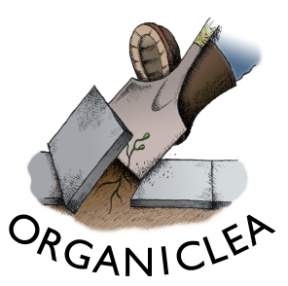 Volunteer Administration and Development1. Contact detailsName:Address:Email:Telephone:2. Your interest in this rolePlease write a brief statement explaining why you are interested in this role including:a) what experience and skills you can bring to the role, including how you meet the person specification;b) why you are interested in becoming a member of OrganicLea workers’ co-operative. Please write a maximum of 1000 words.3. Your work historyPlease provide details of your paid and unpaid work history, including the month/year you started and finished each role, and the key responsibilities in it. You can copy this from your CV if you wish.4. Your training and educationPlease provide details of any relevant training or education including dates and qualifications achieved. You can copy this from your CV if you wish.5. How did you hear about this role?This helps us monitor our recruitment and advertising.6. Disability Confident - adjustments to interview and guaranteed interviewsWe are committed to becoming a fully Disability Confident employer. Please let us know if you have a disability, consider that you meet the essential criteria for the role and would like a guaranteed interview. Please also advise of any reasonable adjustments you require during the recruitment process. You do not need to provide any details of your disability at this stage. If you prefer to have a telephone conversation about this rather than putting details on the form, please simply provide a contact number here. Other information we will request for successful candidatesDepending on the role we are recruiting for, we may need to ask for information on any unspent convictions, or to make a job offer conditional on an enhanced disclosure and barring check if the role involves working with children or vulnerable adults, or teaching. This will be made clear in the job application pack. We have a commitment to rehabilitation and any convictions disclosed will be considered on a case by case basis. If you are offered a position it will be an offer subject to satisfactory references, so we will ask you to provide the name and contact details of two referees, you can list them here or provide them if you are made a conditional job offer. We are also required by law to confirm eligibility to work in the UK through passport, residence permit or immigration documents.Data ProtectionOrganiclea takes care to ensure that we use your information in accordance with all applicable laws concerning the protection of personal information. Please see more details at https://www.organiclea.org.uk/about/privacy-notice/